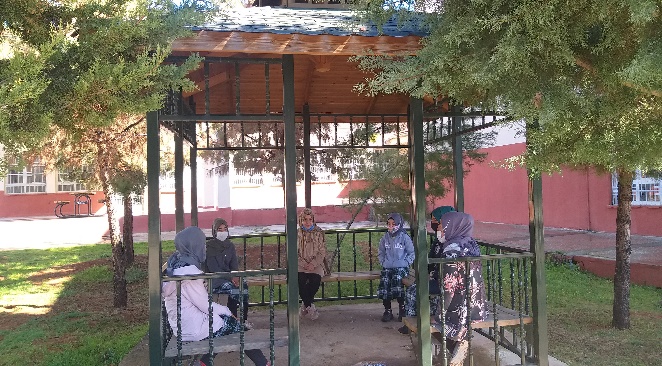 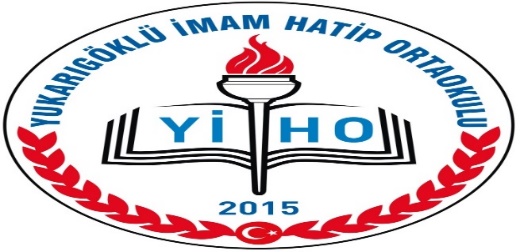 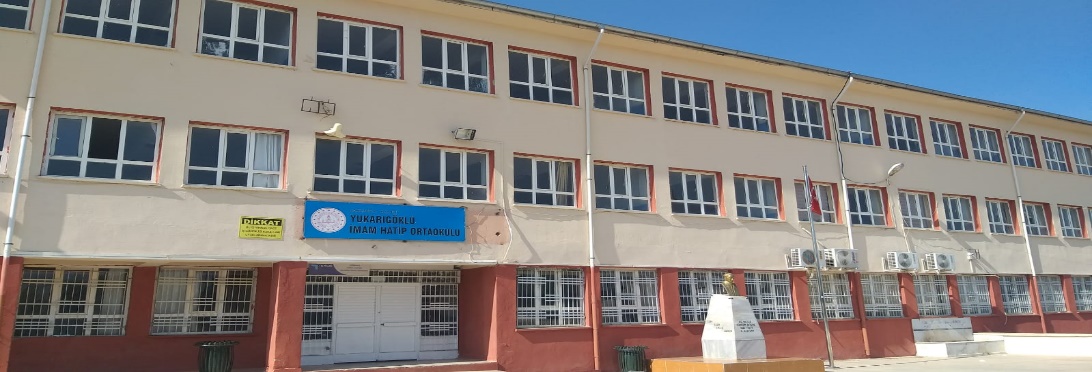 
        OKULUMUZ İMKANLARI
             13  Derslik
             Akıllı Tahtalar
             Konferans Salonu
             Kütübhane
             Kantin
             Yemekhane
             Mescit
             Öğreten Levhalar
             Voleybol- Basketbol- Futbol
             Geniş Okul Bahçesi
Okulumuz normal ortaokulların  müfredatlarına  ek  olarak  dini  ve  ahlaki  eğitimin  yanında  2. Yabancı  dil öğrenme  imkanı  veren  bir  eğitim  kurumudur. 
     İmam Hatip  Ortaokulu’nda  diğer  Ortaokullarda  görülen  matematik, Türkçe, Beden Eğitimi  vb. gibi dersler eksiksiz  okutulmakla  birlikte Hz.Muhammed (s.a.v) Hayatı, Kuran-ı Kerim, Arapça  ve Temel Dini Bilgiler  dersleri de görülmektedir.“Ya öğreten  ol,  ya  öğrenen  ol,  ya  dinleyen  ol  ya  da  bunları  seven  ol. Sakın bunların beşincisi  olma, helak  olursun.” Hz. Muhammed (s.a.v.)
            YUKARIGÖKLÜ 
İMAM  HATİP   ORTAOKULU   Başarmak  istiyorsanız,  hedefiniz  varsa, okumayı  seviyarsanız,  gelecek  benimdir  diyorsanız,  Sizleri    OKULUMUZA   Bekliyoruz.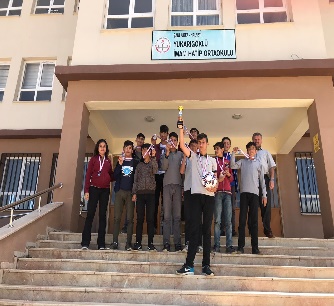 OKULUMUZA  KAYIT  İÇİN     4.Sınıfı  bitirip  5.Sınıfı  geçen  kız  erkek  öğrencilerimizin  kayıtları  
1 Temmuz 2021 tarihinde  başlıyor.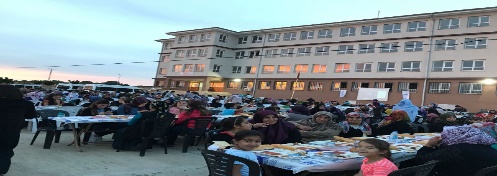      Kayıt için  velilerimizin  öğrencinin kimlik kartı ile  birlikte  okulumuza başvurmaları  yeterlidir.
ADRES: Yeni Mah. Lise Cad. No: 1/1
Yukarıgöklü İmam Hatip Ortaokulu                                         
                            Halfeti/ŞANLIURFA                                                                                                                
E posta: 759161@meb.k12.trWeb Sitesi: http://yukarigokluiho.meb.k12.tr                          OKULUMUZDAN  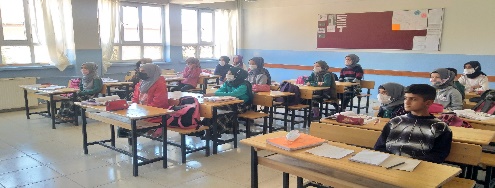 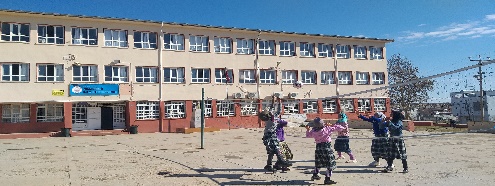 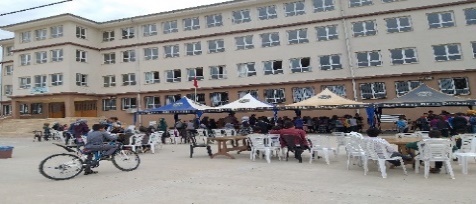 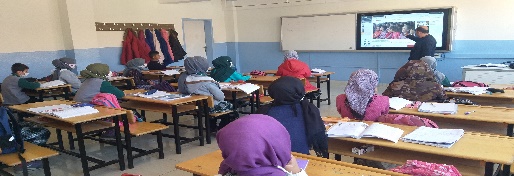 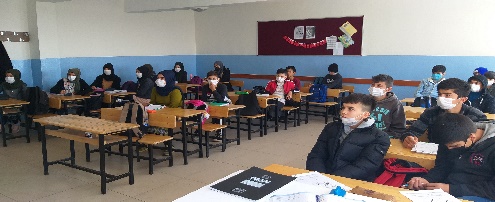 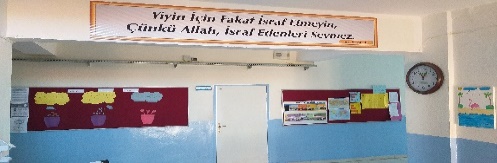 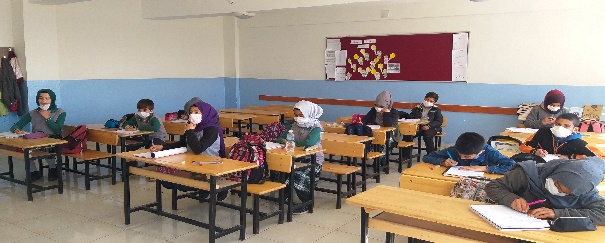 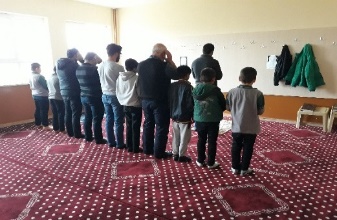 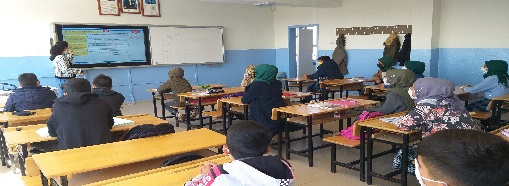 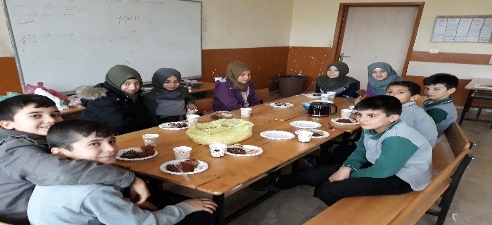 SINIFLARIMIZ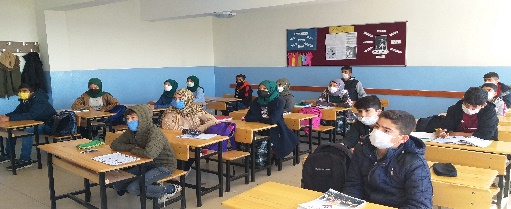 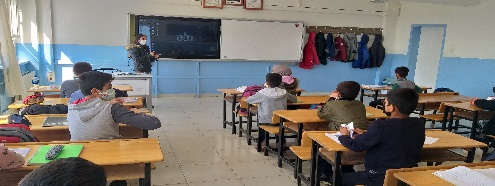 